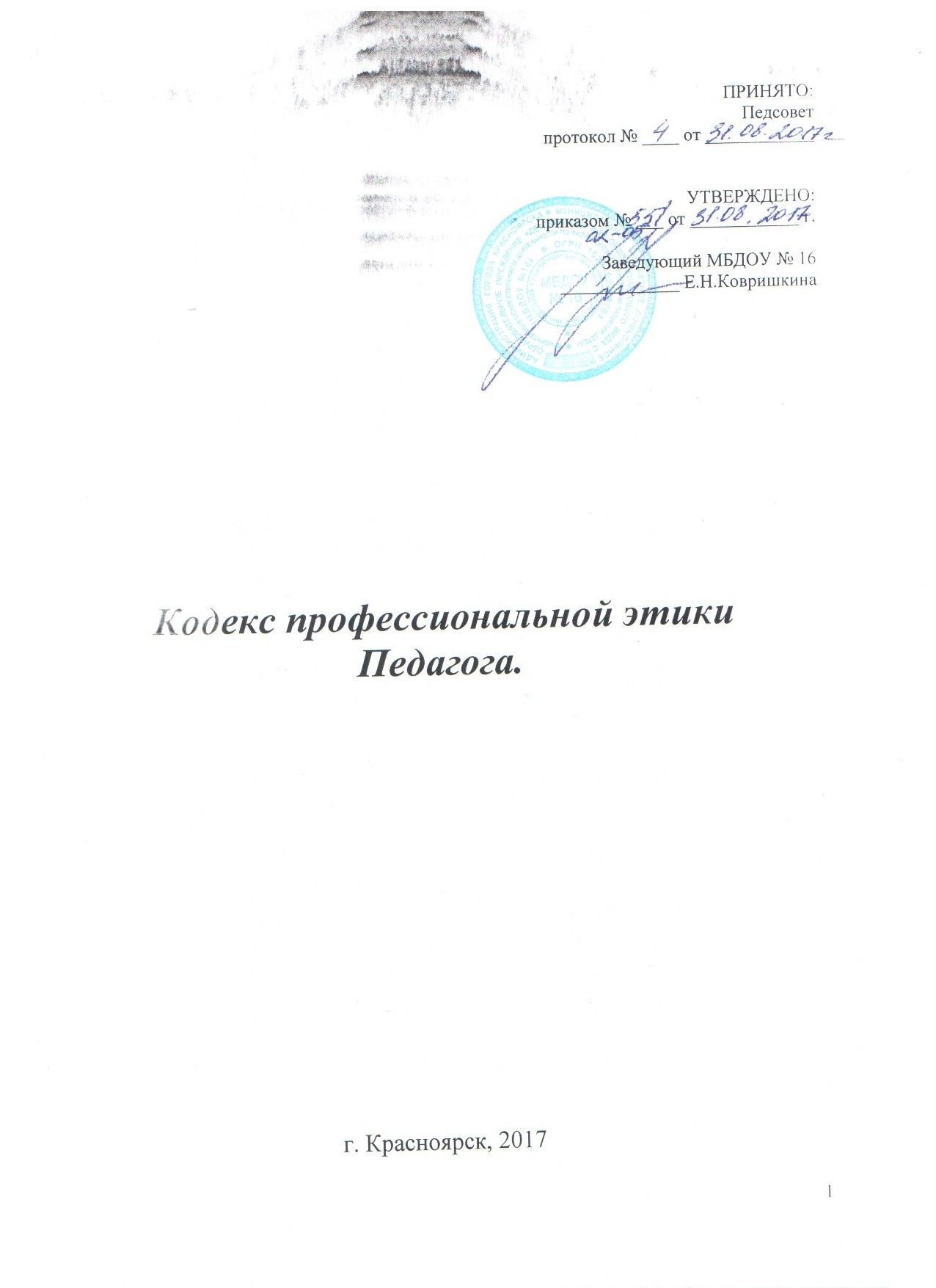 Назначение кодекса профессиональной этики педагога Нормами Этического кодекса педагогов руководствуются педагоги и все сотрудники муниципального бюджетного дошкольного образовательного учреждения МБДОУ № 16Данный Этический кодекс педагогов (далее - ЭКП) определяет основные нормы профессиональной этики:- регулирующие отношения между педагогами и детьми, а также другими членами общественности образовательного учреждения;- защищающие их человеческую ценность и достоинство;- поддерживающие качество профессиональной деятельности педагогов и честь их профессии;- создающие культуру образовательного учреждения, основанную на доверии, ответственности и справедливости.Нормы педагогической этики устанавливаются на основании общечеловеческих моральных норм,  конституционных положений и законодательных актов Российской Федерации, а также на основании положений прав человека и прав ребенка.Основу норм ЭКП составляют следующие основные принципы: человечность, справедливость, профессиональность, ответственность, терпимость, демократичность, партнерство и солидарность.1.  ОСНОВНЫЕ ПОЛОЖЕНИЯ1.1 Личность педагога1.1.1.   Профессиональная этика педагога требует призвания, преданности своей работе и чувства ответственности при исполнении своих обязанностей.1.1.2. Педагог требователен по отношению к себе и стремится к самосовершенствованию. Для него характерны самонаблюдение, самоопределение и самовоспитание.1.1.3. Для педагога необходимо постоянное обновление. Он занимается своим образованием, повышением квалификации и поиском наилучших методов работы.1.1.4. Педагог несет ответственность за качество и результаты доверенной ему педагогической работы - воспитания.1.1.5. Педагог несет ответственность за физическую, интеллектуальную, эмоциональную и духовную защиту детей, оставленных под его присмотром.1.1.6. Педагог несет ответственность за порученные ему администрацией функции и доверенные ресурсы.1.2 Авторитет, честь, репутация1.2.1.  Своим поведением педагог поддерживает и защищает исторически сложившуюся профессиональную честь педагога.1.2.2. Педагог передает молодому поколению национальные и общечеловеческие культурные ценности, принимает посильное участие в процессе культурного развития. 1.2.3.    Он не может заниматься противокультурной деятельностью ни при исполнении своих прямых обязанностей, ни за пределами образовательного учреждения.1.2.4.   В общении со своими воспитанниками и во всех остальных случаях педагог уважителен, вежлив и корректен. Он знает и соблюдает нормы этикета, подходящие для каждой отдельно взятой ситуации.1.2.5. Авторитет педагога основывается на компетенции, справедливости, такте, умении заботиться о своих воспитанниках. Педагог не создает свой авторитет при помощи некорректных способов и не злоупотребляет им.1.2.6. Педагог воспитывает на своем положительном примере. Он избегает морализаторства, не спешит осуждать и не требует от других того, что сам соблюдать не в силах.1.2.7.    Педагог имеет право на неприкосновенность личной жизни, однако выбранный им образ жизни не должен ронять престиж профессии, извращать его отношения с воспитанниками и коллегами или мешать исполнению профессиональных обязанностей.1.2.8. Пьянство и злоупотребление другими одурманивающими веществами несовместимо с профессией педагога.1.2.9.    Педагог дорожит своей репутацией.2.  ВЗАИМООТНОШЕНИЯ С ДРУГИМИ ЛИЦАМИ.Общение педагога с детьми  «Детство, детский мир - это мир особенный. Дети живут своими представлениями о   добре и зле, чести и бесчестии, человеческом достоинстве, у них свои критерии красоты, у них даже свое изменение времени: в годы детства день кажется годом, а год - вечностью. Имея доступ в сказочный дворец, имя которому - Детство, я всегда считал необходимым стать в какой-то мере ребенком. Только при этом условии дети не будут смотреть на вас, как на человека, случайно проникшего за ворота их сказочного мира, как сторожа, которому безразлично, что делается внутри этого мира» (В. А. Сухомлинский).Деятельность педагога дошкольного детства основывается на постоянном изучении личности ребенка, его потребностей, чувств, характера, убеждений, уровня интеллекта, душевного комфорта, базируется на знании закономерностей (изучении и анализе изменений) психолого-педагогического развития ребенка.Каждый ребенок уникален. Он индивидуален во всем: в своих желаниях, мотивах, которые определяют его поведение, в том, как относится к родителям, воспитателям, сверстникам.Основная задача педагога - предоставить каждому ребенку оптимальные условия для реализации его способностей с учетом индивидуальных особенностей.Основная доминанта в политике дошкольного воспитания - первый принцип Декларации прав ребенка: «Ребенку должны принадлежать все указанные в настоящей Декларации права. Эти права должны признаваться за всеми детьми без всяких исключений и без различия или дискриминации по признаку расы, цвета кожи, пола, языка, религии, политических или иных убеждений, национального или социального происхождения, имущественного положения, рождения или иного обстоятельства, касающегося самого ребенка или его семьи».2.1.1. Педагог сам выбирает подходящий стиль общения с детьми, основанный на взаимном уважении.2.1.2. В первую очередь педагог должен быть требователен к себе. Требовательность педагога по отношению к ребенку позитивна и хорошо обоснованна. Педагог никогда не должен терять чувства меры и самообладания.2.1.3. Педагог выбирает такие методы работы, которые поощряют в детях развитие положительных черт и взаимоотношений: самостоятельность, самоконтроль, самовоспитание, желание сотрудничать и помогать другим.2.1.4. При оценке поведения и достижений детей педагог стремится укреплять их самоуважение и веру в свои силы, показывать им возможности совершенствования, повышать мотивацию обучения.2.1.5 Педагог является беспристрастным, одинаково доброжелательным и благосклонным ко всем детям. Приняв необоснованно принижающие ребёнка оценочные решения, педагог должен постараться немедленно исправить свою ошибку.2.1.6. При оценке достижений детей педагог стремится к объективности и справедливости. 2.1.7. Педагог постоянно заботится о культуре своей речи и общения. В его речи нет ругательств, вульгаризмов, грубых и оскорбительных фраз.2.1.8. Педагог соблюдает дискретность. Педагогу запрещается сообщать другим лицам доверенную лично ему  ребенком информацию, за исключением случаев, предусмотренных законодательством.2.1.9 Педагог не злоупотребляет своим служебным положением. Он не может использовать детей , требовать от них каких-либо услуг или одолжений.2.1.10. Педагог не имеет права требовать от детей вознаграждения за свою работу, в том числе и дополнительную. Если педагог занимается частной практикой, условия вознаграждения за труд должны быть согласованы в начале работы и закреплены договором.2.2 Общение между педагогами2.2.1. Взаимоотношения между педагогами основываются на принципах коллегиальности, партнерства и уважения. Педагог защищает не только свой авторитет, но и авторитет своих коллег. Он не принижает своих коллег в присутствии детей или других лиц.2.2.2. Педагоги избегают необоснованных и скандальных конфликтов во взаимоотношениях. В случае возникновения разногласий они стремятся к их конструктивному решению.2.2.3. Педагоги одного и того же учебного заведения избегают конкуренции, мешающей их партнерству при выполнении общего дела. Педагогов объединяют взаимовыручка, поддержка, открытость и доверие.2.2.4. Правом и обязанностью педагога является оценка деятельности коллег и администрации. Преследование педагога за критику строго запрещено. Критика, в первую очередь, должна быть внутренней, т. е. она должна высказываться в МБДОУ и между педагогами, а не за пределами МБДОУ. Высказывать ее следует с глазу на глаз, а не за глаза. В образовательных учреждениях не должно быть места сплетням.2.2.5. Критику следует обнародовать только в тех случаях, если на нее совершенно не реагируют, если она провоцирует преследования со стороны администрации или в случаях выявления преступной деятельности.2.2.6. Критика, направленная на работу, решения, взгляды и поступки коллег или администрации, не должна унижать подвергаемое критике лицо. Она должна быть обоснованной, конструктивной, тактичной, необидной, доброжелательной. Важнейшие проблемы и решения в педагогической жизни обсуждаются и принимаются в открытых педагогических дискуссиях.2.2.7. Педагоги не прикрывают ошибки и проступки друг друга.2.3 Взаимоотношения с администрацией2.3.1. Образовательное учреждение базируется на принципах свободы слова и убеждений, терпимости, демократичности и справедливости.2.3.2.  В образовательных учреждениях соблюдается культура общения, выражающаяся во взаимном уважении, доброжелательности и умении находить общий язык. Ответственность за поддержание такой атмосферы несет заведующий  МБДОУ.2.3.3. Администрация МБДОУ  терпимо относится к разнообразию политических, философских взглядов, вкусов и мнений, создает условия для обмена взглядами, возможности договориться и найти общий язык. Различные статусы педагогов, квалификационные категории и обязанности не должны препятствовать равноправному выражению всеми педагогами своего мнения и защите своих убеждений.2.3.4. Администрация не может дискриминировать, игнорировать или преследовать педагогов за их убеждения или на основании личных симпатий или антипатий. Отношения администрации с каждым из педагогов основываются на принципе равноправия.2.3.5.  Администрация не может требовать или собирать информацию о личной жизни педагога, не связанной с выполнением им своих трудовых обязанностей.2.3.6.  Оценки и решения  заведующего МБДОУ  должны быть беспристрастными и основываться на фактах и реальных заслугах педагогов. Претенденты на более высокую квалификационную категорию должны отбираться и поддерживаться независимо от их личной близости или покорности главе администрации.2.3.7.  Педагоги имеют право получать от администрации информацию, имеющую значение для работы их учреждения. Администрация не имеет права скрывать или тенденциозно извращать информацию, могущую повлиять на карьеру педагога и на качество его труда. Важные для педагогического сообщества решения принимаются в учреждении на основе принципов открытости и общего участия.2.3.8.  Интриги, непреодолимые конфликты, вредительство коллегам и раскол в педагогическом сообществе мешают образовательному учреждению выполнять свои непосредственные функции.      2.3.9.   Представителям администрации следует:формировать установки на сознательное соблюдение норм настоящего Кодекса;помогать педагогическим работникам словом и делом, оказывать морально-психологическую помощь и поддержку, вникать в их запросы и нужды;регулировать взаимоотношения в коллективе на основе принципов и норм профессиональной этики;пресекать интриги, слухи, сплетни, проявления нечестности, подлости, лицемерия в коллективе;обеспечивать рассмотрение без промедления фактов нарушения норм профессиональной этики и принятие по ним объективных решений;способствовать максимальной открытости и прозрачности деятельности МБДОУ с тем, чтобы не допустить возникновения ситуаций, когда из-за недостатка необходимой информации в обществе или у отдельных граждан появляются сомнения в законности действий педагогических работников;2.4.  Взаимоотношения педагогов  с родителями ( законными представителями) детей2.4.1. Педагоги  всегда уважительны и доброжелательны с родителями (законными представителями) детей;2.4.2. В процессе взаимодействия с родителями (законными представителями) детей должны помнить, что большинство обратившихся родителей (законных представителей) детей, как правило, столкнулись с трудностями, неприятностями или даже бедой. От того, как их встретят и выслушают, какую окажут помощь, зависят их настроение и их мнение о педагогических работниках и работе ДОУ в целом;начинать общение с приветствия;проявлять внимательность, тактичность, доброжелательность, желание помочь;выслушивать объяснения или вопросы внимательно, не перебивая говорящего, проявляя доброжелательность и уважение к собеседнику;относиться почтительно к людям преклонного возраста, ветеранам, инвалидам, оказывать им необходимую помощь;высказываться в корректной и убедительной форме; если потребуется, спокойно, без раздражения повторить и разъяснить смысл сказанного;разъяснить при необходимости требования действующего законодательства и локальных актов по обсуждаемому вопросу;принять решение по существу обращения (при недостатке полномочий сообщить координаты полномочного лица).2.4.3. Педагоги должны прилагать все усилия, чтобы заинтересовать родителей (законных представителей) активно участвовать в воспитании их ребёнка и поддерживать, тем самым, процесс воспитания и обучения, гарантируя выбор самой оптимальной и подходящей для их ребёнка формы работы.2.4.4. Педагог  предоставляет семье «обратную связь» о жизни в саду и достижениях конкретного ребенка. Родители (законных представителей)  имеют право получать полную информацию о развитии своего ребенка. Выводы педагога носят доброжелательный и позитивный характер. 2.4.5. Педагог не разглашает высказанное детьми мнение о своих родителях(законных представителей) или мнение родителей (законных представителей)– о детях. Личное мнение педагога доводится до родителей (законных представителей) в максимально корректной форме.2.4.6. Отношения педагогов с родителями (законными представителями) не могут оказывать влияния на оценку личности и достижений детей.2.4.7. Панибратские отношения педагогов и родителей(законных представителей) мешают профессиональной деятельности, способствуют распространению в родительской среде внутренней, закрытой информации, вредят имиджу учреждения. Коммуникация между родителем(законными представителями) и педагогом должна вестись по имени-отчеству, с нейтрально-уважительным обращением на «Вы».2.4.8. Педагог обладает выдержкой и самообладанием в конфликтных ситуациях. Он учтив и корректен.2.4.9. Педагог содействует родителям (законным представителям) в защите прав ребенка и его достоинства, при необходимости информирует их о существующих правах ребенка и путях их соблюдения.2.4.10. Педагог осознает право родителей (законных представителей) иметь собственный взгляд и личный подход к воспитанию своего ребенка. Семья — первичное и главное звено в воспитании ребенка. При необходимости педагог корректно рекомендует обратиться к специалистам службы сопровождения.2.4.11. Педагог не имеет права вторгаться в частную жизнь семьи. Только в случае угрозы здоровью (физическому или психическому) информировать администрацию МБДОУ с целью своевременного оказания помощи. 2.4.12. Видя  уважение со стороны родителей (законных представителей) и их желание выразить ему свою благодарность, педагог может принять от них подарки. Педагог может принимать лишь те подарки, которые:преподносятся совершенно добровольно;не имеют и не могут иметь своей целью подкуп педагога;достаточно скромны, т. е. это вещи, сделанные руками самих воспитанников или их родителей(законных представителей), созданные ими произведения, цветы, сладости, сувениры или другие недорогие вещи.2.5 Взаимоотношения с обществом2.5.1 Педагог является не только учителем, тренером и воспитателем детей, но и общественным просветителем, хранителем культурных ценностей, порядочным образованным человеком.2.5.2  Педагог старается внести свой вклад в согласие общества. Не только в частной, но и в общественной жизни педагог избегает распрей, конфликтов, ссор. Он более других готов предвидеть и решать проблемы, разногласия, знает способы их решения.2.5.3 Педагог хорошо понимает и исполняет свой гражданский долг и социальную роль. Он избегает подчеркнутой исключительности, однако также не склонен и к тому, чтобы приспособленчески опуститься до какого-либо окружения и слиться с ним.3. АКАДЕМИЧЕСКАЯ СВОБОДА И СВОБОДА СЛОВА 3.1  Педагог имеет право пользоваться различными источниками информации.3.2.  Педагог может по своему усмотрению выбрать вид деятельности и создавать новые методы воспитания, если они с профессиональной точки зрения пригодны, ответственны и пристойны.3.3.  Педагог имеет право открыто (в письменной или в устной форме) высказывать свое мнение о  региональной или государственной политике просвещения, а также о действиях участников образовательного процесса, однако его утверждения не могут быть тенденциозно неточными, злонамеренными и оскорбительными.3.4 Педагог не обнародует конфиденциальную служебную информацию, предназначенную для внутренних нужд  МБДОУ.4. ИСПОЛЬЗОВАНИЕ ИНФОРМАЦИОННЫХ РЕСУРСОВ 4.1  Педагоги и административные работники должны бережно и обоснованно расходовать материальные и другие ресурсы. Они не должны использовать имущество  (помещения, мебель, телефон, телефакс, компьютер, копировальную технику, другое оборудование, почтовые услуги, транспортные средства, инструменты и материалы), а также свое рабочее время для личных нужд. Случаи, в которых педагогам разрешается пользоваться вещами и рабочим временем, должны регламентироваться правилами сохранности имущества учреждения.5. ЛИЧНЫЕ ИНТЕРЕСЫ И САМООТВОД5.1 Педагог и заведующий МБДОУ объективен и бескорыстен. Его служебные решения не подчиняются собственным интересам, а также личным интересам членов семьи, родственников и друзей.5.2 Если педагог является членом совета, комиссии или иной рабочей группы, обязанной принимать решения, в которых он лично заинтересован, и в связи с этим не может сохранять беспристрастность, он сообщает об этом лицам, участвующим в обсуждении, и берет самоотвод от голосования или иного способа принятия решения.5.3 Педагог не может представлять свое учреждение в судебном споре с другим учреждением, предприятием или физическими лицами в том случае, если с партнерами по данному делу его связывают какие-либо частные интересы или счеты, и он может быть заинтересован в том или ином исходе дела. О своей заинтересованности он должен сообщить главе администрации и лицам, рассматривающим данное дело.6. ПРИЕМ НА РАБОТУ И ПЕРЕВОД НА БОЛЕЕ ВЫСОКУЮ ДОЛЖНОСТЬ 6.1 Заведующий МБДОУ должен сохранять беспристрастность при приеме на работу нового сотрудника или повышении своего сотрудника в должности. Он не может назначить своим заместителем или начальником какого-либо отделения члена своей семьи или своего родственника, а также предоставлять им какие-либо иные привилегии.6.2 Педагог не может оказывать давление на администрацию с тем, чтобы в учреждение, где он работает, был принят член его семьи, родственник или близкий друг или чтобы вышеупомянутые лица были повышены в должности. Он не должен принимать участия в рассмотрении этого вопроса на педагогическом совете и принятии решения.6.3 Недопустимо брать вознаграждение в какой бы то ни было форме за приём на работу, повышение квалификационной категории, назначение на более высокую должность и т. п.7.ВНЕШНИЙ  ВИД СОТРУДНИКОВНастоящие правила разработаны в соответствии с Санитарно-эпидемиологическими требованиями к устройству, содержанию и организации режима работы дошкольных образовательных учреждений, Уставом МБДОУ с целью изложить и разъяснить основные принципы и стандарты внешнего вида сотрудников МБДОУ для дальнейшего их внедрения в повседневную практику. Каждый сотрудник МБДОУ своим внешним видом и отношением к своему делу должен поддерживать и укреплять общий имидж образовательного учреждения.7.1. ОБЩИЕ ПРИНЦИПЫ СОЗДАНИЯ ПРИВЛЕКАТЕЛЬНОГО ВНЕШНЕГО ВИДА7.1.1.. Аккуратность и опрятность Одежда должна быть обязательно чистой, свежей, выглаженной, выглядеть новой. Обувь должна быть чистой, ухоженной, начищенной в течение всего рабочего дня. Внешний вид должен соответствовать общепринятым в обществе нормам делового стиля и исключать вызывающие детали. Сотрудники должны внимательно относиться к соблюдению правил личной гигиены (волосы, лицо и руки должны быть чистыми и ухоженными, используемые и дезодорирующие средства должны иметь легкий и нейтральный запах). 7.1.2. Сдержанность Одно из главных правил делового человека при выборе одежды, обуви, при использовании парфюмерных и косметических средств – сдержанность и умеренность. Основной стандарт одежды для всех сотрудников – профессиональный деловой стиль. Используйте простые неброские украшения, выдержанные в деловом стиле. Для дневного макияжа и маникюра уместны неяркие спокойные тона. Всем сотрудникам МБДОУ запрещается использовать для ношения в рабочее время следующие варианты одежды и обуви:7.1.3. Одежда Одежда для активного отдыха (шорты, толстовки, майки и футболки с символикой и т.п.) Пляжная одежда Прозрачные платья, юбки и блузки, в том числе одежда с прозрачными вставками Декольтированные платья и блузки (открыт V- образный вырез груди, заметно нижнее белье и т.п.) Мини-юбки (длина юбки выше  от колена) Слишком короткие блузки, открывающие часть живота или спины Одежда из кожи (кожзаменителя), плащевой ткани Сильно облегающие (обтягивающие) фигуру брюки, платья, юбки7.1.4. Обувь Спортивная обувь (в том числе для экстремальных видов спорта и развлечений) Пляжная обувь (шлепанцы и тапочки) Обувь в стиле “кантри” (казаки) Массивная обувь на толстой платформе Вечерние туфли (с бантами, перьями, крупными стразами, яркой вышивкой, из блестящих тканей и т.п.) Высокие сапоги-ботфорты в сочетании с деловым костюмом 7.1.5. Волосы Экстравагантные стрижки и прически Окрашивание волос в яркие, неестественные оттенки (например, неоновые оттенки) 7.1.6. Маникюр и макияж Маникюр ярких экстравагантных тонов (синий, зеленый, черный и т.п.) Маникюр с дизайном в ярких тонах (рисунки, стразы, клипсы) Вечерние варианты макияжа с использованием ярких, насыщенных цветов Внешний вид должен быть безупречен во всем. ДОУ – не место для демонстрации дизайнерских изысков и экстравагантных идей.ЗАПОМНИТЕ, ЧТО НЕОПРЯТНАЯ ОДЕЖДА, НЕАККУРАТНАЯ ПРИЧЕСКА, , НЕБРЕЖНЫЙ ИЛИ ВЫЗЫВАЮЩИЙ МАКИЯЖ И МАНИКЮР, НЕПРИЯТНЫЕ РЕЗКИЕ ЗАПАХИ И Т.П. СОЗДАЮТ НЕГАТИВНОЕ ВПЕЧАТЛЕНИЕ                     И ЛИЧНО О ВАС, И О НАШЕМ УЧРЕЖДЕНИИ.7.2.ПРАВИЛА ПОЛЬЗОВАНИЯ СРЕДСТВАМИ МОБИЛЬНОЙ СВЯЗИ7.2.1.Во время занятий с детьми, совещаний, педсоветов, собраний, праздников, сна детей звук мобильного телефона необходимо переводить в беззвучный режим, пользоваться телефоном запрещено во время образовательного процеса..7.2.2.Рекомендуется использовать в качестве рингтона мобильного телефона при нахождении в МБДОУ либо стандартный звонок телефона, либо классическую музыку.      7.2.3.Запрещается использование в МБДОУ гарнитуры мобильных телефонов.     7.2.4.На время телефонного разговора (в обеденный перерыв) запрещено оставлять детей без присмотра.     7.2.5.Разговор по мобильному телефону не должен быть длительным.Приложение к кодексу профессиональной этики  педагогов МБДОУ №16ОПРЕДЕЛЕНИЯ И ПРАКТИЧЕСКИЕ СОВЕТЫДеловой этикет - это свод определённых правил поведения, принятых в сфере производства, услуг, культуры, науки и т.д., то есть в сфере вашей профессиональной деятельности. Соблюдение служебно-делового этикета зависит от времени и обстоятельств. В отличие от норм морали (этики) правила этикета в большей степени являются условными и носят характер неписаных законов, которые все неукоснительно соблюдают.В любых жизненных ситуациях надо стремиться к хорошим отношениям со всеми, даже если сталкиваешься с человеком на короткое время. Буфетчица, вахтёр, гардеробщица - всё это сотрудники, с которыми мы сталкиваемся и быстро расходимся на целый день. Можно пройти мимо, не обратив внимания, а можно поздороваться, улыбнуться и сказать несколько приятных слов.Имидж делового человека. Каждый из нас создаёт из себя определённый образ, как сейчас говорят - имидж. Он может быть различным: доброго и приятного в общении человека, недотёпы, грубияна, скандалиста... Сколько людей - столько и образов.Всегда и везде необходимо быть в подходящей к случаю одежде!Во многом наш образ зависит от восприятия нас другим человеком. Создавая свой образ, каждый человек должен подумать, каким он хочет быть в глазах окружающих.Американский психолог Дейл Карнеги в своей книге  «Как завоевать друзей и оказать влияние на людей»  предложил шесть правил искусства нравиться.Первое - искренне интересоваться другими людьми. Чтобы познать других, надо меньше говорить о себе, больше слушать других, в беседе меньше употреблять местоимения. Стараться выяснить, что ваш собеседник думает по тому или иному вопросу, как он живёт, чем интересуется.Второе - улыбаться людям. Человек с улыбкой в глазах и на губах всегда нравится людям. Улыбка без иронии и ехидства, идущая изнутри человека, скажет: «Я рад тебя видеть, мне приятно говорить с тобой».Третье - обращаться к собеседнику по имени. Чтобы лучше запомнить имена тех, с кем знакомишься, надо мысленно повторить несколько раз это имя, а еще лучше - записать.Четвёртое - уметь слушать собеседника, при этом задавать вопросы, на которые самому хотелось бы ответить. Уметь посочувствовать человеку, если он нуждается в этом. Если у вас возникло желание перебить собеседника, сделайте глубокий вдох и дайте собеседнику продолжить свою мысль. Внимательный собеседник заметит это и оценит.Пятое - говорить с собеседником о том, что его интересует. Это самый верный путь к сердцу человека.Шестое - внушать друзьям, коллегам осознание их собственной значимости для вас, коллектива, семьи... Но делать это надо искренно. Надо видеть достоинства других людей, хвалить их и благодарить за то доброе, что они делают для нас. Хорошие слова приятны окружающим. После хороших слов, сказанных людям, вы сами почувствуете, что становитесь добрее.  Культура поведения — поступки и формы общения людей, основанные на нравственности, эстетическом вкусе и соблюдении определенных норм и правил. Истинная культура поведения есть органическое единство внутренней и внешней культуры человека, умение найти правильную линию поведения даже в нестандартной, а порой и в экстремальной ситуации. Этикет — необходимое профессиональное качество, которое надо приобретать и постоянно совершенствовать. Не стремитесь любым способом доругаться и взять реванш- это явные признаки аномальной личности, когда человек самоутверждается за счет ссоры.Основополагающие принципы деятельности педагогов- Осознание себя как педагога, друга, защитника детей. Анализ своих педагогических возможностей, стремление к профессиональному росту.- Всемерная помощь ребенку, семье, социуму.- Соблюдение корректности и конфиденциальности при определении способностей и личных качеств ребенка.- Социализация системы дошкольного образования (предоставление возможности поощрять развитие детей и решать их проблемы, привлекая, обучая и обеспечивая контакты с детьми, воспитателями, руководством, методистами, желающим участвовать в процессе воспитания и образования, признания их способности к педагогической деятельности и полностью исключая возможность нанесения ущерба ребенку).